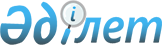 Об установлении размера государственного образовательного заказа и размера максимальной родительской платы в дошкольных организациях Акмолинской области на 2011 год
					
			Утративший силу
			
			
		
					Решение акима Акмолинской области от 4 апреля 2011 года № 5. Зарегистрировано Департаментом юстиции Акмолинской области 5 мая 2011 года № 3390. Утратило силу в связи с истечением срока применения - (письмо аппарата акима Акмолинской области от 11 июня 2013 года № 1.5-13/8492)      Сноска. Утратило силу в связи с истечением срока применения - (письмо аппарата акима Акмолинской области от 11.06.2013 № 1.5-13/8492).

      В соответствии с Законом Республики Казахстан от 23 января 2001 года «О местном государственном управлении и самоуправлении в Республике Казахстан», постановлением Правительства Республики Казахстан от 28 мая 2010 года № 488 «Об утверждении программы по обеспечению детей дошкольным воспитанием и обучением «Балапан» на 2010-2014 годы» аким области РЕШИЛ:



      1. Установить размер государственного образовательного заказа в расчете на одного ребенка и размер максимальной родительской платы для детей, получающих услуги по государственному образовательному заказу в дошкольных организациях Акмолинской области на 2011 год согласно приложению.



      2. Акимам районов, городов Кокшетау и Степногорска принять соответствующие меры по исполнению настоящего решения.



      3. Контроль за исполнением настоящего решения акима Акмолинской области возложить на заместителя акима области Кайнарбекова А.К.



      4. Настоящее решение распространяется на правоотношения, возникшие с 1 января 2011 года.



      5. Настоящее решение вступает в силу со дня государственной регистрации в Департаменте юстиции Акмолинской области и вводится в действие со дня официального опубликования.      Аким области                                   С.Дьяченко

Приложение к решению  

акима Акмолинской области

от 4 апреля 2011 года № 5  Размер государственного образовательного заказа

в расчете на одного ребенка и размер максимальной

родительской платы для детей, получающих услуги по

государственному образовательному заказу в дошкольных

организациях Акмолинской области на 2011 год      Сноска. Приложение с изменениями, внесенными решениями акима Акмолинской области от 02.08.2011 № 18 (вводится в действие со дня официального опубликования); от 08.12.2011 № 30 (вводится в действие со дня официального опубликования); от 08.12.2011 № 31 (вводится в действие со дня официального опубликования)
					© 2012. РГП на ПХВ «Институт законодательства и правовой информации Республики Казахстан» Министерства юстиции Республики Казахстан
				№Наименование

дошкольной

организацииКоличество детейГосударственный  образовательный заказ

на 1 дошкольника

в месяц (без учета родительской платы)

(тенге)в том числе, государственный образовательный заказ на

1 дошкольника  в месяцв том числе, государственный образовательный заказ на

1 дошкольника  в месяцМаксимальный размер родительской платы в месяц (тенге)№Наименование

дошкольной

организацииКоличество детейГосударственный  образовательный заказ

на 1 дошкольника

в месяц (без учета родительской платы)

(тенге)за счет средств республиканских целевых трансфертов(тенге)за счет средство местного бюджета

(тенге)Максимальный размер родительской платы в месяц (тенге)Аккольский райондошкольные мини-центры1дошкольный мини-центр при государственном учреждении "Одесская средняя школа" отдела образования Аккольского района1413002,813002,8020002дошкольный мини-центр при государственном учреждении "Орнекская средняя школа" отдела образования Аккольского района1513002,813002,8020003дошкольный мини-центр при государственном учреждении "Степногорская средняя школа" отдела образования Аккольского района2313002,813002,8020004дошкольный мини-центр при государственном учреждении "Минская средняя школа" отдела образования Аккольского района2013002,813002,8020005дошкольный мини-центр при государственном учреждении "Кенесская основная школа" отдела образования Аккольского района3013002,813002,8035006дошкольный мини-центр при государственном учреждении "Красноборская основная школа" отдела образования Аккольского района1813002,813002,8030007дошкольный мини-центр при государственном учреждении «Амангельдинская средняя школа» отдела образования Аккольского района2013002,813002,8030008дошкольный мини-центр при государственном учреждении «Барапская основная школа» отдела образования Аккольского района2013002,813002,803000Аршалынский райондошкольные мини-центры1дошкольный мини-центр при государственном учреждении "Аршалынская средняя школа № 1"206501,46501,4030002дошкольный мини-центр при государственном учреждении "Аршалынская средняя школа № 2"256501,46501,4030003дошкольный мини-центр при государственном учреждении "Аршалынская средняя школа № 3"256501,46501,4030004дошкольный мини-центр при государственном учреждении "Ижевская средняя школа"206501,46501,4030004-1дошкольный мини-центр при государственном учреждении "Общеобразовательная Волгодоновская средняя школа"206501,46501,4030004-2дошкольный мини-центр при государственном учреждении "Херсонская основная школа"156501,46501,4030004-3дошкольный мини-центр при государственном учреждении "Начальная школа № 149"156501,46501,403000государственные детские сады5государственное коммунальное казенное предприятие "Детский сад "Балапан" с.Сараба5023175,618109,650666000Астраханский райондошкольные мини-центры1дошкольный мини-центр при государственном учреждении "Колутонская средняя школа" отдела образования Астраханского района306501,46501,4002дошкольный мини-центр при государственном учреждении "Камышенская средняя школа" отдела образования Астраханского района206501,46501,4003дошкольный мини-центр при государственном учреждении "Есильская средняя школа" отдела образования Астраханского района206501,46501,4004дошкольный мини-центр при государственном учреждении "Ундрусская средняя школа" отдела образования Астраханского района126501,46501,4005дошкольный мини-центр при государственном учреждении "Лозовская основная школа" отдела образования Астраханского района206501,46501,4006дошкольный мини-центр при государственном учреждении "Жарсуатская основная школа" отдела образования Астраханского района156501,46501,4007дошкольный мини -центр при государственном учреждении "Таволжанская основная школа" отдела образования Астраханского района126501,46501,4008дошкольный мини-центр при государственном учреждении «Шиликтинская основная школа» отдела образования Астраханского района106501,46501,4009дошкольный мини-центр при государственном учреждении «Урнекская начальная школа» отдела образования Астраханского района106501,46501,40010дошкольный мини-центр при государственном учреждении «Степновская основная школа» отдела образования Астраханского района206501,46501,40011дошкольный мини-центр при государственном учреждении «Бесбидаикская основная школа» отдела образования Астраханского района106501,46501,40012государственные детские сады8018109,618109,606320Атбасарский райондошкольные мини-центры1дошкольный мини-центр при государственном учреждении "Средняя школа-лицей № 1 отдела образования Атбасарского района"3013002,813002,8055002дошкольный мини-центр при государственном учреждении "Средняя многопрофильная школа-гимназия № 2 отдела образования Атбасарского района"6013002,813002,8055003дошкольный мини-центр при государственном учреждении "Средняя школа № 6 отдела образования Атбасарского района"3013002,813002,8055004дошкольный мини-центр при государственном учреждении "Мариновская средняя школа отдела образования Атбасарского района"3013002,813002,8055005дошкольный мини-центр при государственном учреждении "Ново-Александровская средняя школа отдела образования Атбасарского района"3013002,813002,8055006дошкольный мини-центр при государственном учреждении "Тимашевская средняя школа отдела образования Атбасарского района"1513002,813002,8055007дошкольный мини-центр при государственном учреждении "Сочинская средняя школа отдела образования Атбасарского района"3013002,813002,8055008дошкольный мини-центр при государственном учреждении "Сергеевская средняя школа отдела образования Атбасарского района"3013002,813002,8055009дошкольный мини-центр при государственном учреждении "Ново-Самарская средняя школа отдела образования Атбасарского района"1513002,813002,80550010дошкольный мини-центр при государственном учреждении "Есенгельдинская средняя школа отдела образования Атбасарского района"1513002,813002,80550011дошкольный мини-центр при государственном учреждении "Поповская основная школа отдела образования Атбасарского района"1513002,813002,80550012дошкольный мини-центр при государственном учреждении "Родионовская основная школа отдела образования Атбасарского района"1513002,813002,80550013дошкольный мини-центр при государственном учреждении "Бейсхазретская основная школа отдела образования Атбасарского района"1513002,813002,80550014дошкольный мини-центр при государственном учреждении «Магдалиновская начальная общеобразовательная школа отдела образования Атбасарского района»106501,46501,40015дошкольный мини-центр при государственном учреждении «Ново-Мариновская основная школа отдела образования Атбасарского района»2013002,813002,80550016дошкольный мини-центр при государственном учреждении «Сепеевская средняя школа отдела образования Атбасарского района»2513002,813002,80550017дошкольный мини-центр при государственном учреждении «Тельмановская средняя школа отдела образования Атбасарского района»2013002,813002,80550018дошкольный мини-центр при государственном учреждении «Новосельская средняя школа отдела образования Атбасарского района»2013002,813002,80550019дошкольный мини-центр при государственном учреждении «Средняя школа № 4 отдела образования Атбасарского района»2513002,813002,805500Буландынский райондошкольные мини-центры1дошкольный мини-центр при государственном учреждении "Новодонецкая основная школа" отдела образования Буландынского района1513002,813002,8063502дошкольный мини-центр при государственном учреждении "Воробьевская основная школа" отдела образования Буландынского района2013002,813002,8063503дошкольный мини-центр при государственном учреждении "Гордеевская средняя школа" отдела образования Буландынского района2013002,813002,8063503-1дошкольный мини-центр при коммунальном государственном учреждении «Боярская основная школа» акимата Буландынского района1513002,813002,8040003-2дошкольный мини-центр при коммунальном государственном учреждении «Новокиевская основная школа» акимата Буландынского района1513002,813002,8040003-3дошкольный мини-центр при коммунальном государственном учреждении «Токтамысская средняя школа» акимата Буландынского района1413002,813002,8040003-4дошкольный мини-центр при коммунальном государственном учреждении «Тастыозекская основная школа» акимата Буландынского района2013002,813002,804000государственные детские сады4государственное учреждение "Школа-детский сад "Балдырган" города Макинска" отдела образования Буландынского района32018109,618109,6063505государственное коммунальное казенное предприятие «Детский сад «Балдәурен» при отделе образования Буландынского района14018109,618109,606350Бурабайский райондошкольные мини– центры1дошкольный мини - центр при государственном учреждении "Средняя школа имени Сакена Сейфуллина поселка Бурабай отдела образования Бурабайского района"2513002,813002,8060002дошкольный мини - центр при государственном учреждении "Успеноюрьевская средняя школа отдела образования Бурабайского района"2013002,813002,8040003дошкольный мини - центр при государственном учреждении "Средняя школа аула Атамекен отдела образования Бурабайского района"206501,46501,4004дошкольный мини - центр при государственном учреждении "Средняя школа имени Абылайхана отдела образования Бурабайского района"2513002,813002,8005дошкольный мини- центр при государственном учреждении "Первомайская средняя школа отдела образования Бурабайского района"206501,46501,4006дошкольный мини- центр при государственном учреждении "Жанаталапская основная школа отдела образования Бурабайского района"1513002,813002,8035007дошкольный мини- центр при государственном учреждении "Дмитриевская основная школа отдела образования Бурабайского района"156501,46501,4008дошкольный мини- центр при государственном учреждении "Озерная основная школа отдела образования Бурабайского района"106501,46501,4009дошкольный мини- центр при государственном учреждении "Основная школа аула Каражар отдела образования Бурабайского района"206501,46501,40010дошкольный

мини-центр при государственном учреждении "Основная школа села Жасыл отдела образования Бурабайского района"206501,46501,40010-1дошкольный мини-

центр при государственном учреждении «Средняя школа № 5 города Щучинска отдела образования Бурабайского района»2413002,813002,80600010-2дошкольный мини-

центр при государственном учреждении «Жана-

Жольская основная школа отдела образования Бурабайского района»116501,46501,40010-3дошкольный мини-

центр при государственном учреждении «Карабаурская основная школа отдела образования Бурабайского района»126501,46501,40010-4дошкольный мини-

центр при государственном учреждении «Савинская основная школа отдела образования Бурабайского района»206501,46501,40010-5дошкольный мини-

центр при государственном учреждении «Тулькулинская основная школа отдела образования Бурабайского района»136501,46501,40010-6дошкольный мини-

центр при государственном учреждении «Тулькулинская основная школа отдела образования Бурабайского района»86501,46501,40010-7дошкольный мини-

центр при государственном учреждении «Сосновская начальная школа отдела образования Бурабайского района»126501,46501,40010-8дошкольный мини-центр при государственном учреждении «Леснохуторская начальная школа отдела образования Бурабайского района»76501,46501,40010-9дошкольный мини-центр при государственном учреждении «Шиелинская начальная школа отдела образования Бурабайского района»106501,46501,40010-10дошкольный мини-центр при государственном учреждении «Средняя школа № 2 города Щучинска отдела образования Бурабайского района»3313002,813002,807000частные детские сады11товарищество с ограниченной ответственностью "ОВПП Мерей"26018109,618109,601040012детский сад при товариществе с ограниченной ответственностью "ОВПП Мерей"14018109,618109,60870013филиал Учреждения образования "Голубой парус" в городе Щучинск4518109,618109,601520014товарищество с ограниченной ответственностью «Никсима плюс»6018109,618109,601000015товарищество с ограниченной ответственностью «Мия»2118109,618109,6012000Енбекшильдерский райондошкольные мини-

центры1дошкольный мини-

центр при государственном учреждении "Буландинская средняя школа"256501,46501,4002дошкольный мини-

центр при государственном учреждении "Баймырзинская средняя школа" Енбекшильдерского района256501,46501,4003дошкольный мини-

центр при государственном учреждении "Заураловская средняя школа"256501,46501,4004дошкольный мини-центр при государственном учреждении «Акбулакская основная школа»256501,46501,4005дошкольный мини-центр при государственном учреждении «Советская средняя школа» Енбекшильдерского района256501,46501,4006дошкольный мини-центр при государственном учреждении «Жаналыкская неполная средняя школа»256501,46501,4007дошкольный мини-центр при государственном учреждении «Мамайская средняя школа»256501,46501,400государственные детские сады8государственное коммунальное казенное предприятие «Ясли-сад «Күншуақ» при акимате Енбекшильдерского района10018109,618109,604700Ерейментауский райондошкольные мини-

центры1дошкольный мини-

центр при государственном учреждении "Улентинская средняя школа"306501,46501,4002дошкольный мини-

центр при государственном учреждении "Новомарковская средняя школа имени Балабека Жахина"306501,46501,4003дошкольный мини-

центр при государственном учреждении "Новодолинская средняя школа Ерейментауского района"226501,46501,4004дошкольный мини-

центр при государственном учреждении "Тимофеевская средняя школа" Ерейментауского района316501,46501,4005дошкольный мини-центр при государственном учреждении «Ажинская средняя школа Ерейментауского района Акмолинской области»156501,46501,4006дошкольный мини-центр при государственном учреждении «Жанажольская средняя школа» Ерейментауского района Акмолинской области156501,46501,4007дошкольный мини-центр при государственном учреждении «Павловская средняя школа» Ерейментауского района606501,46501,4008дошкольный мини-центр при государственном учреждении «Средняя школа № 1 города Ерейментау» отдела образования Ерейментауского района326501,46501,4009дошкольный мини-центр при государственном учреждении «Основная школа № 1» отдела образования Ерейментауского района236501,46501,40010дошкольный мини-центр при государственном учреждении «Бестогайская средняя школа» Ерейментауского района, Акмолинской области236501,46501,40011дошкольный мини-центр при государственном учреждении «Бозтальская средняя школа» отдела образования Ерейментауского района156501,46501,400государственные детские сады12государственное коммунальное казенное предприятие «Ясли-сад «Жұлдызай» при акимате Ерейментауского района10018109,618109,607000Есильский райондошкольные мини-

центры1дошкольный мини-

центр при государственном учреждении "Сурганская средняя школа отдела образования Есильского района"1513002,813002,8035002дошкольный мини-

центр при государственном учреждении "Аксайская средняя школа отдела образования Есильского района"1513002,813002,8035003дошкольный мини-центр при государственном учреждении «Двуреченская средняя школа отдела образования Есильского района»4013002,813002,8040004дошкольный мини-центр при государственном учреждении «Жаныспайская средняя школа отдела образования Есильского района»1513002,813002,8035005дошкольный мини-центр при государственном учреждении «Московская средняя школа отдела образования Есильского района»2013002,813002,8035006дошкольный мини-центр при государственном учреждении «Ковыльненская средняя школа отдела образования Есильского района»1513002,813002,8035007дошкольный мини-центр при государственном учреждении «Свободненская средняя школа отдела образования Есильского района»3013002,813002,8044008дошкольный мини-центр при государственном учреждении «Побединская средняя школа отдела образования Есильского района»2013002,813002,8050009дошкольный мини-центр при государственном учреждении «Калачевская средняя школа отдела образования Есильского района»1513002,813002,80500010дошкольный мини-центр при государственном учреждении «Мирненская основная школа отдела образования Есильского района»1513002,813002,80500011дошкольный мини-центр при государственном учреждении «Маяковская средняя школа отдела образования Есильского района»3013002,813002,80500012дошкольный мини-центр при государственном учреждении «Бузулукская основная школа отдела образования Есильского района»1513002,813002,80500013дошкольный мини-центр при государственном учреждении «Средняя школа № 1 г.Есиль отдела образования Есильского района»2513002,813002,805000Жаксынский райондошкольные мини-

центры1дошкольный мини-

центр при государственном учреждении "Терсаканская средняя школа"206501,46501,4002дошкольный мини-

центр при государственном учреждении "Кайрактинская средняя школа"106501,46501,4003дошкольный мини-центр при государственном учреждении «Жаксынская средняя школа № 1»306501,46501,4004дошкольный мини-центр при государственном учреждении «Островская средняя школа»156501,46501,4005дошкольный мини-центр при государственном учреждении «Жаксынская средняя школа № 2» при отделе образования Жаксынского района156501,46501,400государственные детские сады6государственное коммунальное казенное предприятие «Детский сад «Дән» при Государственном учреждении «Отдел образования Жаксынского района»7018109,618109,605600Жаркаинский райондошкольные мини-

центры1дошкольный мини-

центр при государственном учреждении "Отрадненская средняя школа" отдела образования Жаркаинского района2013002,813002,8045002дошкольный мини-

центр при государственном учреждении "Кенская средняя школа" отдела образования Жаркаинского района2013002,813002,8045003дошкольный мини-

центр при государственном учреждении "Зерноградская средняя школа" отдела образования Жаркаинского района2013002,813002,8045004дошкольный мини-центр при государственном учреждении «Фурмановская средняя школа» отдела образования Жаркаинского района5013002,813002,8035005дошкольный мини-центр при государственном учреждении «Львовская основная общеобразовательная школа» отдела образования Жаркаинского района2013002,813002,8035006дошкольный мини-центр при государственном учреждении «Омурлыкская средняя школа» отдела образования Жаркаинского района2013002,813002,803500Зерендинский райондошкольные мини-

центры1дошкольный мини-

центр при государственном учреждении "Абайская средняя школа" отдела образования Зерендинского района2113002,813002,8052542дошкольный мини-

центр при государственном учреждении "Кызылтанская средняя школа" отдела образования Зерендинского района2013002,813002,8052543дошкольный мини-

центр при государственном учреждении "Троицкая средняя школа" отдела образования Зерендинского района2113002,813002,8052544дошкольный мини-

центр при государственном учреждении "Уголковская основная школа" отдела образования Зерендинского района1513002,813002,8052545дошкольный мини-

центр при государственном учреждении "Зареченская основная школа" отдела образования Зерендинского района1513002,813002,8052546дошкольный мини-

центр при государственном учреждении "Зерендинская средняя школа № 2" отдела образования Зерендинского района3013002,813002,8052546-1дошкольный мини-центр при государственном учреждении «Кенеуткульская основная школа» отдела образования Зерендинского района3013002,813002,8052546-2дошкольный мини-центр при коммунальном государственном учреждении «Красиловская начальная школа» отдела образования Зерендинского района1513002,813002,8052546-3дошкольный мини-центр при государственном учреждении «Еленовская средняя школа» отдела образования Зерендинского района4013002,813002,805254государственные детские сады7Государственное коммунальное казенное предприятие "Детский сад "Айналайын" при отделе образования Зерендинского района Акмолинской области5027768,618109,6965952548Государственное учреждение "Детский сад "Куаныш" отдела образования Зерендинского района4024175,618109,6606652549государственное коммунальное казенное предприятие «Детский сад «Бөбек» при отделе образования Зерендинского района2518109,618109,605254Коргалжынский райондошкольные мини-центры1дошкольный мини-центр при государственном учреждении «Дружбинская средняя школа»4013002,813002,8038002дошкольный мини-центр при государственном учреждении «Сабындинская средняя школа имени Усенова»4013002,813002,804000Сандыктауский райондошкольные мини-

центры1дошкольный мини-

центр при государственном учреждении "Спасская средняя школа" отдела образования Сандыктауского района1513282,813002,828050002дошкольный мини-

центр при государственном учреждении "Широковская средняя школа" отдела образования Сандыктауского района2013282,813002,828050003дошкольный мини-

центр при государственном учреждении "Дорогинская основная школа" отдела образования Сандыктауского района1513282,813002,828050004дошкольный мини-

центр при государственном учреждении "Каменская средняя школа" отдела образования Сандыктауского района3013282,813002,828050005дошкольный мини-

центр при государственном учреждении "Бараккульская средняя школа" отдела образования Сандыктауского района2013282,813002,828050006дошкольный мини-

центр при государственном учреждении "Побединская средняя школа" отдела образования Сандыктауского района1513282,813002,828050007дошкольный мини-

центр при государственном учреждении "Кумдыкольская основная школа" отдела образования Сандыктауского района1513282,813002,828050008дошкольный мини-

центр при государственном учреждении "Сандыктауская средняя школа" отдела образования Сандыктауского района1513282,813002,828050009дошкольный мини-

центр при государственном учреждении "Белгородская средняя школа" отдела образования Сандыктауского района1513282,813002,8280500010дошкольный мини-

центр при государственном учреждении "Жыландинская казахская средняя школа" отдела образования Сандыктауского района2014323,813002,81321500011дошкольный мини-

центр при государственном учреждении «Максимовская средняя школа» отдела образования Сандыктауского района1513282,813002,8280500012дошкольный мини-

центр при государственном учреждении «Лесная средняя школа» отдела образования Сандыктауского района2013282,813002,8280500013дошкольный мини-центр при государственном учреждении «Петровская основная школа» отдела образования Сандыктауского района1513002,813002,80500014дошкольный мини-центр при государственном учреждении «Васильевская основная школа» отдела образования Сандыктауского района1513002,813002,805000Целиноградский райондошкольные мини-центры1дошкольный мини-

центр при государственном учреждении "Средняя школа № 21 с. Софиевка" Целиноградского районного отдела образования при аппарате акима Целиноградского района Акмолинской области306501,46501,4002дошкольный мини-

центр при государственном учреждении "Средняя школа № 27 с.Оразак" Целиноградского районного отдела образования306501,46501,4003дошкольный мини-

центр при государственном учреждении "Средняя школа № 41 аула Кабанбай батыра"306501,46501,4004дошкольный мини-

центр при государственном учреждении "Средняя школа № 43 аула Рахимжана Кошкарбаева" Целиноградского районного отдела образования Акмолинской области306501,46501,4005дошкольный мини-центр при государственном учреждении "Средняя школа № 18 с.Косшы" Целиноградского районного отдела образования306501,46501,4006дошкольный мини-центр при государственном учреждении "Средняя школа № 9 Целиноградского района"306501,46501,4007дошкольный мини-центр при государственном учреждении "Начальная школа № 42 с. Кызылжар" Целиноградского районного отдела образования306501,46501,4008дошкольный мини-центр при государственном учреждении "Основная школа № 4 с. Кажымукан" Целиноградского районного отдела образования306501,46501,4008-1дошкольный мини-центр при государственном учреждении "Основная школа № 7 с. Жанажол" Целиноградского районного отдела образования306501,46501,4008-2дошкольный мини-центр при государственном учреждении "Основная школа № 39 с. Кызыл суат" Целиноградского районного отдела образования306501,46501,4008-3дошкольный мини-центр при государственном учреждении "Средняя школа № 49 аула Жана Жайнак" отдела образования Целиноградского района Акмолинской области306501,46501,400частные детские сады9товарищество с ограниченной ответственностью "Балдаурен-Сан"4018109,618109,601100010товарищество с ограниченной ответственностью "Әнел"4018109,618109,601400011товарищество с ограниченной ответственностью "Детский сад" Ақбота балабақша"2518109,618109,601400012товарищество с ограниченной ответственностью "Ақжелкен-Д"4018109,618109,601400013товарищество с ограниченной ответственностью "Детский сад Айналайын Косшы"5018109,618109,601400014товарищество с ограниченной ответственностью «Бөбек-2011»5018109,618109,601400015товарищество с ограниченной ответственностью «Балабақша» Ақ-Нұр»4018109,618109,601400016товарищество с ограниченной ответственностью «Амина-2011»12018109,618109,601400017товарищество с ограниченной ответственностью «Күнбағыс-К»4018109,618109,6014000государственные детские сады18государственное коммунальное казенное предприятие «Детский сад «Балауса» при акимате Целиноградского района32018109,618109,605000Шортандинский райондошкольные мини-центры1дошкольный мини-центр при государственном учреждении "Шортандинская казахская средняя школа № 3" отдела образования Шортандинского района6013002,813002,8055002дошкольный мини-центр при государственном учреждении "Степная средняя школа" отдела образования Шортандинского района306501,46501,4003дошкольный мини-центр при государственном учреждении "Пригородная средняя школа" отдела образования Шортандинского района396501,46501,4004дошкольный мини-центр при государственном учреждении "Степная средняя школа" отдела образования Шортандинского района606501,46501,4005дошкольный мини-центр при государственном учреждении "Кара-

Адырская основная школа" отдела образования Шортандинского района306501,46501,4006дошкольный мини-центр при государственном учреждении "Октябрьская основная школа" отдела образования Шортандинского района306501,46501,4007дошкольный мини-центр при государственном учреждении "Гуляйполевская основная школа" отдела образования Шортандинского района286501,46501,4008дошкольный мини-центр при государственном учреждении "Ключевская средняя школа" отдела образования Шортандинского района326501,46501,4009дошкольный мини-центр при государственном учреждении "Раевская средняя школа" отдела образования Шортандинского района3613002,813002,80550010дошкольный мини-центр при государственном учреждении "Андреевская средняя школа" отдела образования Шортандинского района3513002,813002,80500011дошкольный мини-центр при государственном учреждении "Новоселовская средняя школа" отдела образования Шортандинского района306501,46501,400государственные детские сады12государственное коммунальное казенное предприятие детский сад «Ботакөз» при отделе образования Шортандинского района5218109,618109,60550013государственное коммунальное казенное предприятие Детский сад «Бобек» при отделе образования Шортандинского района9018109,618109,605500город Кокшетаугосударственные детские сады1государственное коммунальное казенное предприятие "Детский сад № 2 "Жулдыз" отдела образования города Кокшетау32024584,618109,6647567002государственное коммунальное казенное предприятие "Детский сад № 4 "Еркемай" отдела образования города Кокшетау28024584,618109,6647567002-1государственное коммунальное казенное предприятие «Детский центр творчества и воспитания села Красный Яр» при отделе образования города Кокшетау10018109,618109,6067002-2государственное коммунальное казенное предприятие «Детский сад № 6 «Нурай» при акимате города Кокшетау22018109,618109,606700частные детские сады3учреждение "Детский сад "Тамерлан"5018109,618109,60151754частное учреждение "Организация образования "Балапан"12518109,618109,60151755товарищество с ограниченной ответственностью "Little-People"10018109,618109,60151756детский сад при товариществе с ограниченной ответственностью "АйМар Астана"6018109,618109,60151757частное учреждение "Центр развития ребенка "Мир знаний"3518109,618109,60151758товарищество

с ограниченной ответственностью "JSCompany"5018109,618109,6015175дошкольные мини-центры9государственное коммунальное казенное предприятие «Мини-центр «Күншуақ» при акимате города Кокшетау5013002,813002,80670010государственное коммунальное казенное предприятие «Мини-центр «Шұғыла» при акимате города Кокшетау5013002,813002,806700